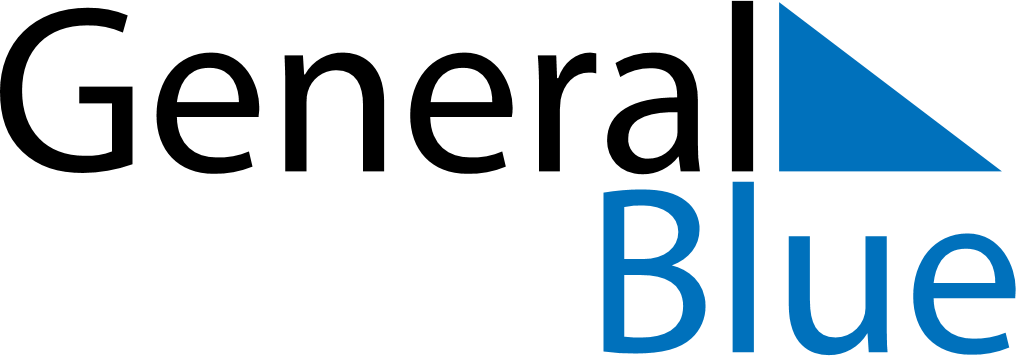 December 2019December 2019December 2019December 2019December 2019December 2019Burkina FasoBurkina FasoBurkina FasoBurkina FasoBurkina FasoBurkina FasoSundayMondayTuesdayWednesdayThursdayFridaySaturday1234567891011121314Proclamation of the Republic1516171819202122232425262728Christmas Day293031NOTES